Муниципальное бюджетное общеобразовательное учреждение«Троицкая средняя школаимени Героя Советского Союза А.С. Юханова»Спасского муниципального района Рязанской области391067, Рязанская область, Спасский район, село Троица, улица Школьная, дом 2А, тел.: (49135)2-22-91, ssh.troitsa@ryazan.gov.ruПРИКАЗот 05.10.2023г. № 146-д«Об утверждении результатов школьного этапа ВсОШ  по технологии в 2023-2024 учебном году»В соответствии с порядком проведения всероссийской олимпиады школьников, утвержденным приказами Министерства Просвещения Российской Федерации от 27 ноября 2020г. № 678, от 16.08.2021 № 565, от14.02.2022 № 73, от 26.01.2023 № 55; приказами министерства образования Рязанской области № 1209 от 24.08.2023г. «О проведении школьного и муниципального этапов всероссийской олимпиады школьников в 2023-2024 учебном году на территории Рязанской области, № 1229 от 30.08.2023г. «Об утверждении организационно-технологических моделей проведении школьного и муниципального этапов всероссийской олимпиады школьников Рязанской области в 2023/24 учебном году»; приказами управления образования администрации Спасского района № 376- д от 31.08.2023г. «О проведении школьного и муниципального этапов всероссийской олимпиады школьников    в 2023/24 учебном году на территории Спасского района»,№ 387 – д от 04.09.2023г. «Об утверждении организационно-технологических моделей проведения школьного и муниципального этапов всероссийской олимпиады школьников в Спасском районе в 2023-2024 учебном году» 28.09.2023 был проведен школьный этап всероссийской олимпиады по технологии.На основании вышеизложенного приказываю:Утвердить протокол работы жюри по итогам школьного этапа всероссийской олимпиады школьников по технологии в 2023-2024 учебном году (приложение 1).Обсудить результаты школьного этапа олимпиады на занятии ШМО учителей-предметников.ЗДУВР Васильевой Л.Ф.:представить результаты участников школьного этапа всероссийской олимпиады школьников в управление образования администрации Спасского района (РИМК);довести данный приказ до сведения педагогического коллектива, учащихся, родителей и принять конкретные меры по развитию олимпиадного движения по технологии в МБОУ «Троицкая СШ им. Героя Советского Союза А.С.Юханова»;проконтролировать подготовку школьников для участия в муниципальном этапе олимпиады по технологии.Контроль за исполнением настоящего оставляю за собой.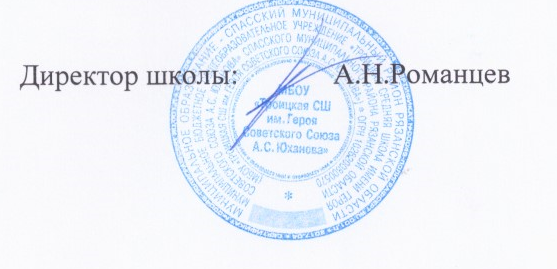                                                                                      Приложение 1Протокол итоговых результатов школьного этапа всероссийской олимпиады школьников  по ТехнологииЧисло участников: 3Место проведения: МБОУ «Троицкая СШ им. Героя Советского Союза А.С.Юханова»Дата  и время проведения: 02.09.2023, 09:00Присутствовали:Председатель жюри: Васильева Л.Ф.Члены жюри:Макарова Е.А.Старостина О.С.Роднова К.В.Романцев А.Н.Шабарина Т.Н.Повестка дня:Утверждение  результатов участников школьного этапа.Утверждение списка победителей и призеров школьного этапа. Слушали: Васильеву Л.Ф.Постановили:Утвердить рейтинг участников школьного этапа олимпиады.Утвердить список победителей и призеров школьного этапа олимпиады 1. Результаты  школьного этапа всероссийской олимпиады школьников по ТехнологииОсобые замечания жюри по итогам олимпиады: _нет___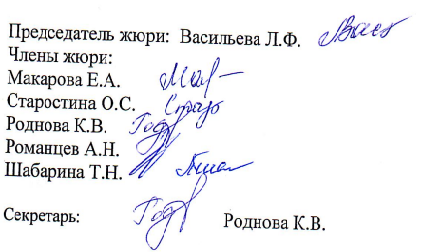  2.Список победителей и призеров школьного этапа Всероссийской олимпиады школьников по технологии:№п/пФИОучастникаКлассОбщее количество баллов из мах. Кол. Баллов / %)СтатусучастникаолимпиадыФ.И.О. учителя1.Сабурова В.В.669 из 80/ 86%	участникМакарова Е.А.2.Черней А.А.770 из 85/82%победительМакарова Е.А.3.Седых А.И.732 из 85/38%участникМакарова Е.А.№ п/пФИОКлассОбщее количество баллов из мах. кол. баллов / %)Тип дипломаФ.И.О. учителя1.Черней А.А.770 из 85/82%победительМакарова Е.А.